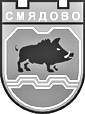  9820 гр. Смядово, пл. „Княз Борис І”№2; телефон: 05351/2033; факс: 05351/2226 Obshtina_smiadovo@abv.bg    www.smyadovo.bgС Ъ О Б Щ Е Н И ЕОБЩИНСКА АДМИНИСТРАЦИЯ гр. Смядово уведомява всички политически партии и членове на секционните комисии, във връзка с  предстоящите избори за президент и вицепрезидент на Република България и национален референдум на 06 ноември 2016г., и Решение №47/ 25.10.2016г. на РИК, относно приемане на график за обучението на СИК по общини от членове на РИК, че обученията на секционните комисии ще се проведат на 02.11.2016г. от 15.00 часа в Музеен комплекс гр. Смядово.С уважение,ИВАН КЮРКЧИЕВ /п/Заместник-кмет на Община Смядово/Представляващ Община Смядово на осн. чл.39, ал.2 от ЗМСМАи заповед № 502 от 05.11.2015г.